SOH CAH TOAFind all six trigonometric functions of the angle, θ. 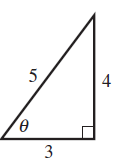 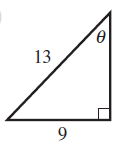 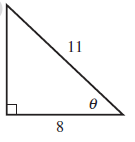 RT2I can find trigonometric functions of an angle, given a triangle.  Basic Trig FunctionsBasic Trig FunctionssinecosinetangentReciprocal Trig FunctionsReciprocal Trig FunctionsReciprocal Trig Functionscosecantreciprocal ofsecantreciprocal ofcotangentreciprocal ofsin θ = cos θ = tan θ = csc θ = sec θ = cot θ = sin θ = cos θ = tan θ = csc θ = sec θ = cot θ = 